GPSDO系列驯服振荡器产品概述Microsemi公司GPSDO系列产品是基于10MHz或100MHz恒温晶振（OCXO），具备GPS驯服功能的振荡器。普遍具有体积小，高度低的封装特点。该系列产品自带高性能GPS接收机，可跟踪50路GPS信号，灵敏度-158dBm，兼容GPS、WAAS、EGNOS和MSAS信号。主要特征：高性能GPS接收机，GPSDO驯服功能尺寸小、高度低输出相对于UTC精度的1PPS主要应用无人机干扰器雷达系统卫星通讯终端航空制导系统GPS初始的水下系统技术规格：GPS-500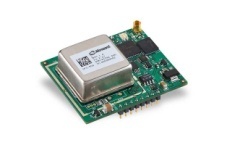 GPS-1000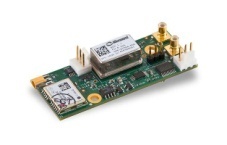 GPS-2000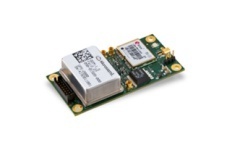 GPS-2500/2550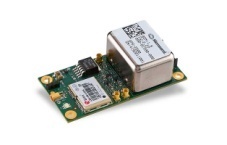 GPS-2600/2650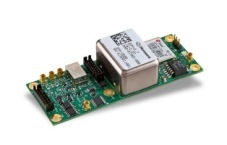 尺寸4.1x4.8x1.6cm2.5x6.3x1.3cm3.8x7.6x1.7cm3.8x7.6x2.0cm3.8x10.2x2.0cm功耗＜2.4W＜1.8W＜3.2W＜4.0W＜4.0W运行温度-40至85℃0至60℃0至75℃0至75℃-25至75℃0至75℃-25至75℃输出1路10MHz1路1PPS1路10MHz1路1PPS3路10MHz1路1PPS3路10MHz1路1PPS2路10MHz7路100MHz3路1PPS相位噪声（dBc/Hz）1Hz  -9010Hz  -120100Hz  -1401kHz  -15010kHz  -1551Hz  -8010Hz  -110100Hz  -1351kHz  -14510kHz  -1451Hz  -9210Hz  -120100Hz  -1401kHz  -14510kHz  -1501Hz  -9010Hz  -120100Hz  -1401kHz  -15010kHz  -1551Hz  -60/-10010Hz  -95/-125100Hz  -118/-1401kHz  -140/-14210kHz  -155/-145100kHz  -160/-145艾伦方差1ks：1.0E-1010ks：8.0E-12（GPS锁定）1s：1.0E-111s至1000s6.0E-11（GPS锁定）0.1s至1000s6.0E-11（GPS锁定）1s至1000s2.0E-11（GPS锁定）1PPS精度±35 ns±50 ns±50 ns±30 ns±30 ns守时24小时，25℃< ±15 µs< ±11 µs< ±60 µs< ±7 µs< ±7 µs温度系数±5.0E-9±2.5E-8±1.5E-8±2.5E-8±2.5E-10启动时间＜9分钟优于5E-9＜5分钟优于1E-8＜45分钟优于1E-9＜10分钟优于1E-9＜10分钟优于1E-9